GÖKÇEDERE  MAHALLESİ :TARİHİ:Köyün asıl adı "Kocadere" olarak binmektedir. Zamanla dil değişmesiyle Gökçedere olmuştur. Köyün adı büyük derelerden gelir. Bellibaşlı 5 tane büyük deresi vardır ama bu derelerden su akmaz.Gökçedere  Köyü 2004 yılında Çubuk ilçesine mahalle olarak bağlanmıştır.COĞRAFİ KONUMU:Gökçedere mahallesi Çubuk ilçe merkezine 3 kilometre mesafe uzaklıktadır. Ankara şehir merkezine mesafesi ise yaklaşık 30 kilometredir. NÜFUSU:2017 yılı itibariyle Mahalle nüfusu 265.dirİDARİ YAPI:Mahalle Muhtarı  Veli  DOĞAN’dır. Cep Tel. No: 531 480 35 69MAHALLEDEN GÖRÜNÜMLER: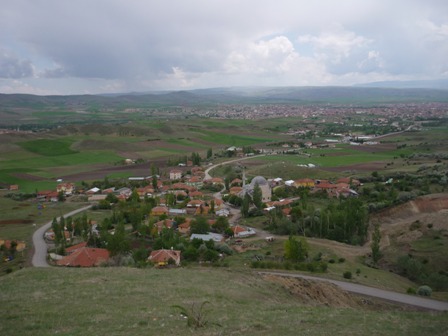 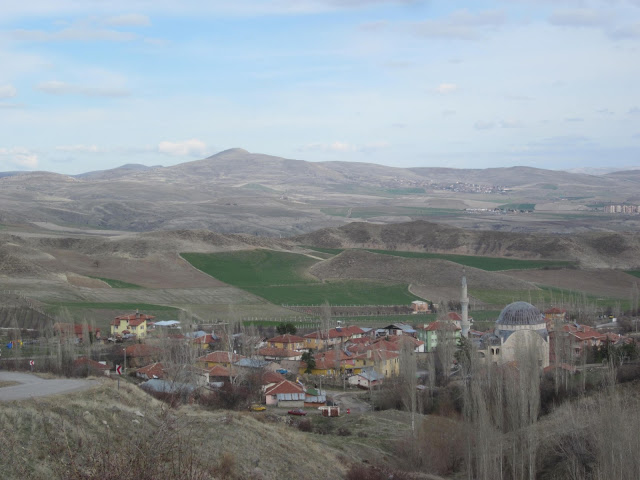 